Obec Hajnice v současné době připravuje územní plán, v roce 2022 byla schváleno zadání územního plánu. Informace k aktuálně platnému vymezení zastavěného území a další naleznete zde:upd.trutnov.cz/upd/hajnice/ (dle informace z MěÚ Trutnov některé prohlížeče nepodporují přístup na uvedenou stránku)Screenshot z uvedeného odkazu: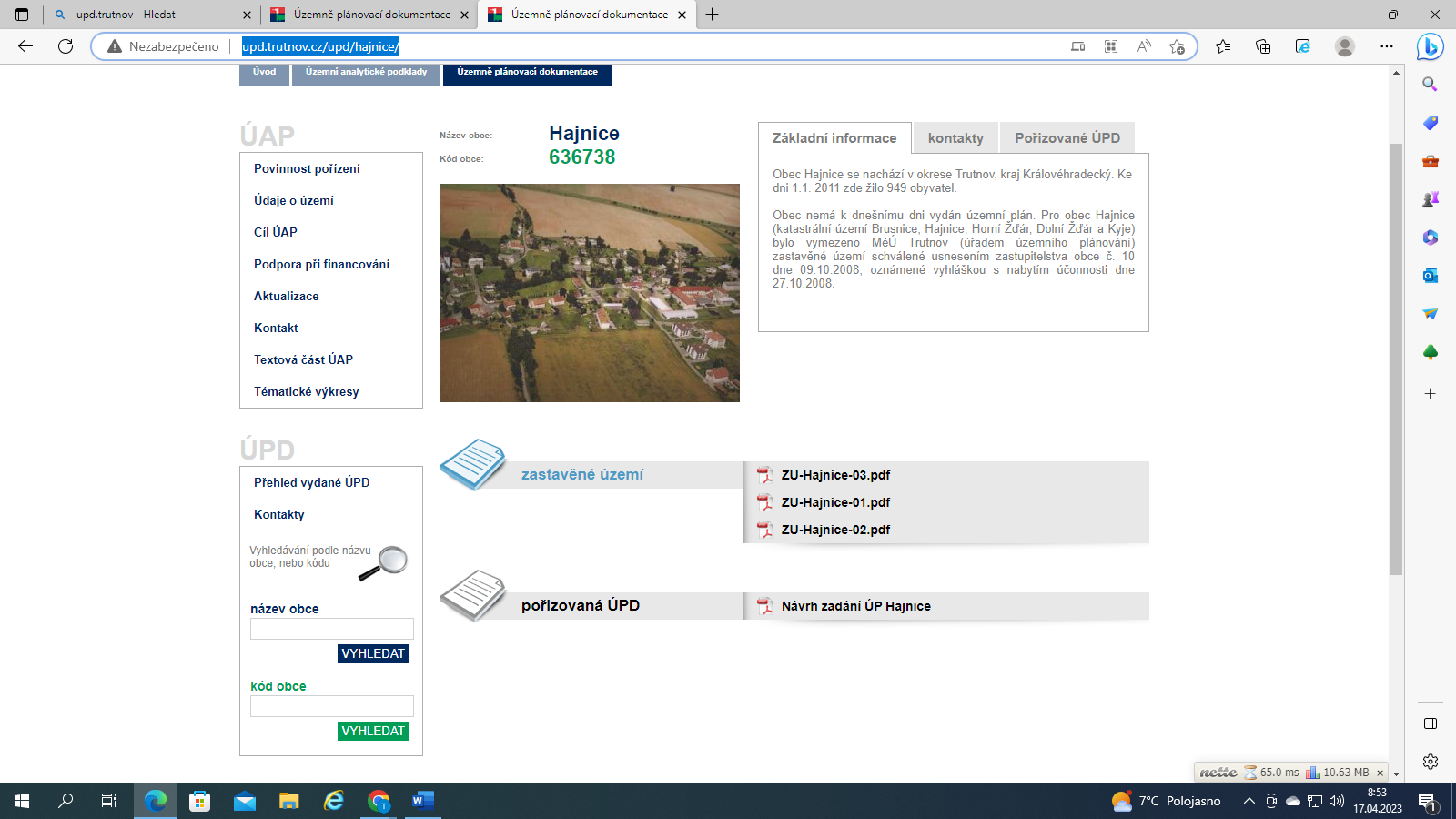 